Appendix A. Sample Curriculum Map for BA in Statistics and Data Science. Created using Taskstream. Contact OIA for assistance in creating your curriculum map. 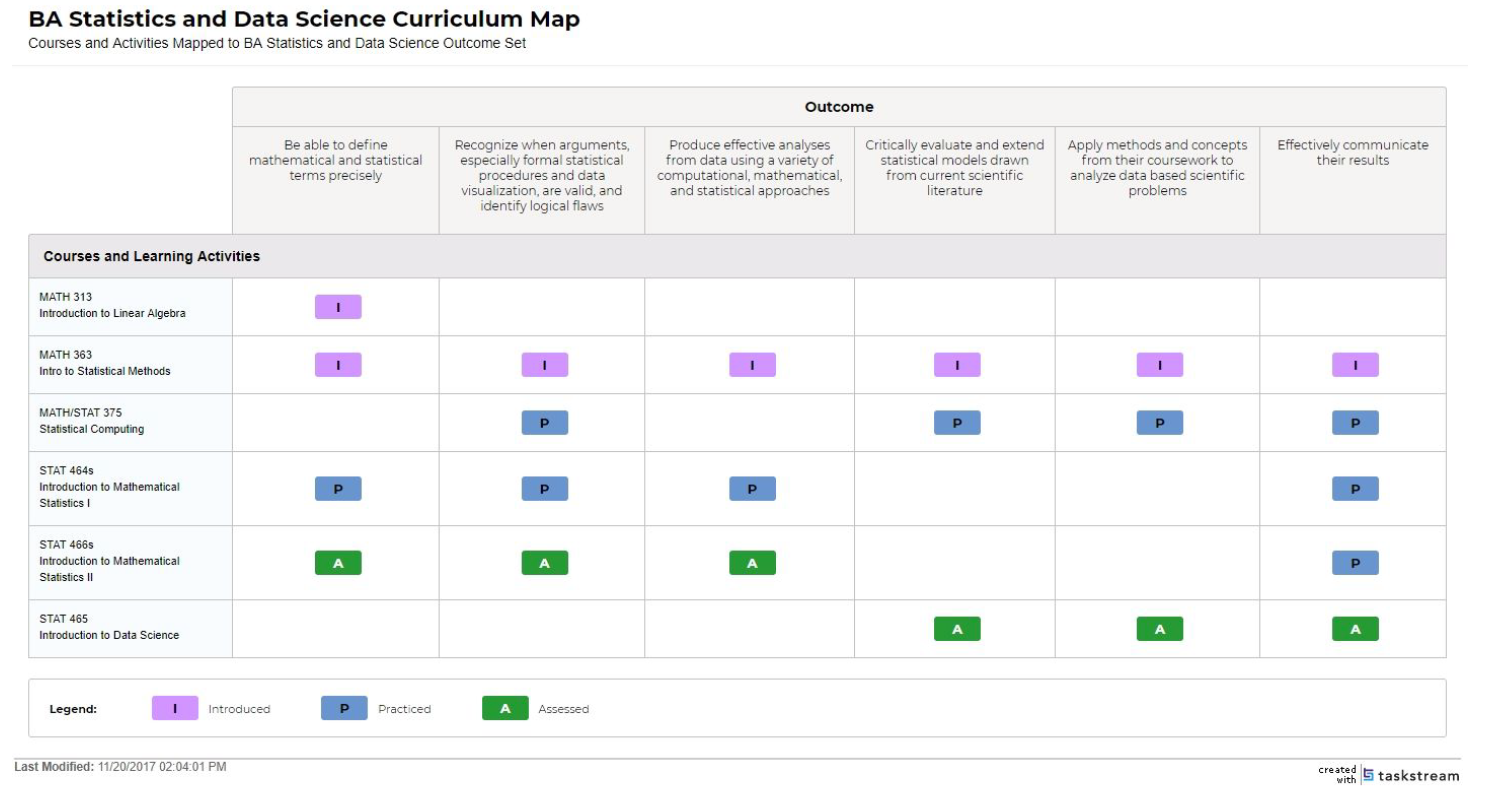 Appendix B. Assessment Plan for Student LearningEXAMPLE 133Active graduate student with a background/training in field; statement of purposeComplete 6 units of core coursework:-ECOL 547 (3) Introduction to Theoretical Ecology-ARE 631 (3) Arts-based ResearchComplete 3 units of minor elective from options:-MAS 587 (3) Chicana Gender Perspectives-DNC 500 (3) Dance and CultureComplete 3 units of from the following list. Limit of 1 unit of independent study may be used towards this requirement.:Complete 1 unit of internship or practicum:No Yes. Students complete 1 unit of an internship or practicum in the field. Written comprehensive examination Faculty members available to teach the coursesEXAMPLE: Outcome 1: Discern ethical problems, ambiguities, controversies, and assumptions in …Course-embedded assessments Pre-post student reflection essays; exit surveys; student focus group; alumni surveysExams, papers, and other forms of student workSummative critical self-reflectionsEnd of each courseEnd of CHEM 6** course